.R rock Fwd, recover, step, L coaster step, R rumba box fwd, L rumba box back,Step back, cross touch, step Fwd, cross touch, R coaster step, L shuffle Fwd,R step Fwd, ¼ turn left, cross, weave, L rock, recover, cross, R recover, touch,R heel, hook, heel, flick, coaster step, L heel, hook, heel, flick, coaster step,Begin OpnieuwPretend (You're Happy) (nl)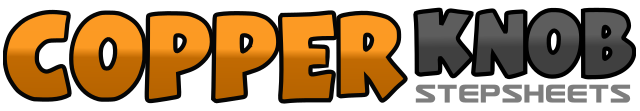 .......Count:32Wall:4Level:Beginner.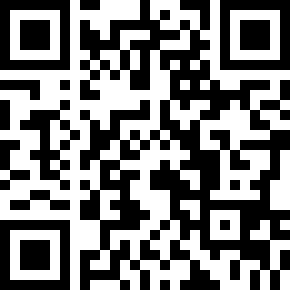 Choreographer:Stafke Peeters (NL) - Octobre 2018Stafke Peeters (NL) - Octobre 2018Stafke Peeters (NL) - Octobre 2018Stafke Peeters (NL) - Octobre 2018Stafke Peeters (NL) - Octobre 2018.Music:Pretend - Alvin StardustPretend - Alvin StardustPretend - Alvin StardustPretend - Alvin StardustPretend - Alvin Stardust........1RV rock voor&LV gewicht terug2RV stap naast LV3LV rock achter&RV stap naast LV4LV stap voor5RV stap opzij&LV stap naast RV6RV stap voor7LV stap opzij&RV stap naast LV8LV stap achter1RV stap achter2LV tik kruis voor RV3LV stap voor4RV tik kruis achter LV5RV stap achter&LV stap naast RV6RV stap voor7LV stap voor&RV sluit aan8LV stap voor1RV stap voor&R+L draai ¼ L-om [9]2RV stap kruis over LV3LV stap opzij&RV stap kruis achter4LV stap opzij&RV stap kruis voor5LV rock opzij&RV gewicht terug6LV kruis over RV7RV rock stap opzij&LV gewicht terug8RV tik tip naast LV1RV hak hiel voor&RV kruis voor rechter been2RV hak hiel voor&RV flick voet opzij3RV stap achter&LV stap naast RV4RV stap voor5LV hak hiel voor&LV kruis voor rechter been6LV hak hiel voor&LV flick voet opzij7LV stap achter&RV stap naast LV8LV stap voor